Clearview Minor hockey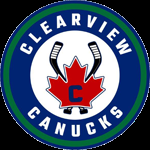 PERSONAL (Costume) jersey order form 2019First NameLast Name Last Name Last Name Contact NumberEmailEmailEmailCLOTHING ITEMCLOTHING ITEMSIZE (Circle correct size)SIZE (Circle correct size)PriceQty.TOTALAway (dark) JerseyAway (dark) JerseyYouth -XS / S / M / L /  XLYouth -XS / S / M / L /  XL$65.00 Away (dark) JerseyAway (dark) JerseyAdult –S / M / L / XL /  2XL / 3XLAdult –S / M / L / XL /  2XL / 3XL$75.00PersonalizationPersonalizationPrint name or number herePrint name or number here$15.00 Home (white) JerseyHome (white) JerseyYouth -   XS  / S  /  M  / L /  XLYouth -   XS  / S  /  M  / L /  XL$65.00Home (white) JerseyHome (white) JerseyAdult –  S  /  M /  L /  XL /  2XL / 3XLAdult –  S  /  M /  L /  XL /  2XL / 3XL$75.00 PersonalizationPersonalizationPrint name or number herePrint name or number here$15.00**PAYMENT BY CASH OR CHEQUE (PAYABLE TO “CLEARVIEW MINOR HOCKEY”) OR E-TRANSFER TO treasurer@clearviewminorhockey.com**PAYMENT BY CASH OR CHEQUE (PAYABLE TO “CLEARVIEW MINOR HOCKEY”) OR E-TRANSFER TO treasurer@clearviewminorhockey.com**PAYMENT BY CASH OR CHEQUE (PAYABLE TO “CLEARVIEW MINOR HOCKEY”) OR E-TRANSFER TO treasurer@clearviewminorhockey.com**PAYMENT BY CASH OR CHEQUE (PAYABLE TO “CLEARVIEW MINOR HOCKEY”) OR E-TRANSFER TO treasurer@clearviewminorhockey.com**PAYMENT BY CASH OR CHEQUE (PAYABLE TO “CLEARVIEW MINOR HOCKEY”) OR E-TRANSFER TO treasurer@clearviewminorhockey.com**PAYMENT BY CASH OR CHEQUE (PAYABLE TO “CLEARVIEW MINOR HOCKEY”) OR E-TRANSFER TO treasurer@clearviewminorhockey.com**PAYMENT BY CASH OR CHEQUE (PAYABLE TO “CLEARVIEW MINOR HOCKEY”) OR E-TRANSFER TO treasurer@clearviewminorhockey.comSub Total:**PAYMENT BY CASH OR CHEQUE (PAYABLE TO “CLEARVIEW MINOR HOCKEY”) OR E-TRANSFER TO treasurer@clearviewminorhockey.com**PAYMENT BY CASH OR CHEQUE (PAYABLE TO “CLEARVIEW MINOR HOCKEY”) OR E-TRANSFER TO treasurer@clearviewminorhockey.com**PAYMENT BY CASH OR CHEQUE (PAYABLE TO “CLEARVIEW MINOR HOCKEY”) OR E-TRANSFER TO treasurer@clearviewminorhockey.com**PAYMENT BY CASH OR CHEQUE (PAYABLE TO “CLEARVIEW MINOR HOCKEY”) OR E-TRANSFER TO treasurer@clearviewminorhockey.com**PAYMENT BY CASH OR CHEQUE (PAYABLE TO “CLEARVIEW MINOR HOCKEY”) OR E-TRANSFER TO treasurer@clearviewminorhockey.com**PAYMENT BY CASH OR CHEQUE (PAYABLE TO “CLEARVIEW MINOR HOCKEY”) OR E-TRANSFER TO treasurer@clearviewminorhockey.com**PAYMENT BY CASH OR CHEQUE (PAYABLE TO “CLEARVIEW MINOR HOCKEY”) OR E-TRANSFER TO treasurer@clearviewminorhockey.comTax (13%)GRAND TOTAL:GRAND TOTAL:GRAND TOTAL:GRAND TOTAL:GRAND TOTAL:GRAND TOTAL:GRAND TOTAL:GRAND TOTAL: